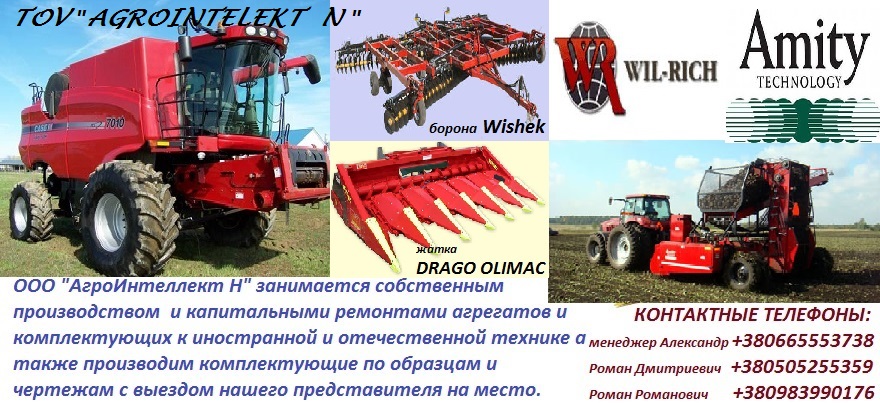                                            КОРМОРОЗДАТЧИК КТУ-10А                              ТОВАРИСТВО З ОБМЕЖЕНОЮ ВІДПОВІДАЛЬНІСТЮ                                                          "АГРОІНТЕЛЕКТ Н"	                                         49051  м.Дніпро, ул. Журналістів  9-М                   Тел. (050)-525-53-59,  (097)-537-37-23   E-mail:agrointelekt@gmail.com                                            ТОВАРИСТВО З ОБМЕЖЕНОЮ ВІДПОВІДАЛЬНІСТЮ                                                          "АГРОІНТЕЛЕКТ Н"	                                         49051  м.Дніпро, ул. Журналістів  9-М                   Тел. (050)-525-53-59,  (097)-537-37-23   E-mail:agrointelekt@gmail.com                        УВАГА!!! ЦІНИ БУДЕМО ФОРМУВАТИ ПІД ЧАС ОТРИМАННЯ ВАШОГО ЗАМОВЛЕННЯ.                        УВАГА!!! ЦІНИ БУДЕМО ФОРМУВАТИ ПІД ЧАС ОТРИМАННЯ ВАШОГО ЗАМОВЛЕННЯ.               НаименованиеНаименованиеНаименованиеКатал.№Цена,грн.НаименованиеНаименованиеКатал.№Катал.№Цена,грн.Кормораздатчик КТУ-10АКормораздатчик КТУ-10АКормораздатчик КТУ-10АУсиленный108000.00Блок битеровБлок битеровКТУ.50.1670КТУ.50.16705760.00Кормораздатчик КТУ-10Кормораздатчик КТУ-10Кормораздатчик КТУ-10102000.00Втулка (битера)Втулка (битера)КТУ.00.105АКТУ.00.105А48.00Кормораздатчик КТУ-10Кормораздатчик КТУ-10Кормораздатчик КТУ-10Кап.ремонтКрышка(глухая)Крышка(глухая)КТУ.00.113КТУ.00.11354.00Шарнирный валШарнирный валШарнирный валКТУ50.05603120.00Втулка(битера)Втулка(битера)КТУ.00.114-01КТУ.00.114-01Шарнир АЖ-400(Гук шлицевой)Шарнир АЖ-400(Гук шлицевой)Шарнир АЖ-400(Гук шлицевой)Н.051.03.050Звёзд-ка(битера одинарная)Звёзд-ка(битера одинарная)КТУ.50.0190КТУ.50.0190264.00Шарнир КЖ-400(Гук под шпонкуШарнир КЖ-400(Гук под шпонкуШарнир КЖ-400(Гук под шпонкуН051.03.050Зв-ка в сборе(натяж. t-19.05)Зв-ка в сборе(натяж. t-19.05)КТУ.00.10301КТУ.00.10301216.00Блок звёздочекБлок звёздочекКТУ.50.0180КТУ.50.0180300.00Привод (Вал № 6)Привод (Вал № 6)Привод (Вал № 6) КТУ.00.990-10840.00БитерБитерКТУ.50.1660КТУ.50.16601680.00Корпус  (голый)Корпус  (голый)Корпус  (голый)КТУ.00.102102.00БоковинаБоковинаКТУ.50.1680КТУ.50.1680660.00ПолумуфтаПолумуфтаПолумуфтаКТУ.00.1930144.00БоковинаБоковинаКТУ.50.1690КТУ.50.1690660.00Полумуфта в сбореПолумуфта в сбореПолумуфта в сбореКТУ.00.1940264.00Крышка подшипн.(битера откр.)Крышка подшипн.(битера откр.)Крышка подшипн.(битера откр.)ПТВ 107154.00Звёздочка(Блочек) t-19.05Звёздочка(Блочек) t-19.05Звёздочка(Блочек) t-19.05КТУ.00.664144.00Корпус пошипн.(битера)Корпус пошипн.(битера)ПТВ 1072ПТВ 1072108.00Вал(голый) №6Вал(голый) №6Вал(голый) №6КТУ.00.6025-01420.00ФланецФланецФланецПТВ 6025Поперечн. трансп-р(стол)Поперечн. трансп-р(стол)КТУ.50.2950КТУ.50.29505400.00Муфта пробуксовыванияМуфта пробуксовыванияМуфта пробуксовывания60302120.00Корпус(чашка стола)Корпус(чашка стола)КТУ.00.122КТУ.00.12248.00Крышка   Н.026.164.23.2.421   Н.026.164.23.2.421   Н.026.164.23.2.42166.00Зв-ка в сб.(натяжн.t-19.05)Зв-ка в сб.(натяжн.t-19.05)КТУ.00.1030-01КТУ.00.1030-01216.00Натяжник(стола)Натяжник(стола)КТУ.00.1600КТУ.00.160066.00Унифициров.редук-р i=1,25Н.091.20.000А-113Н.091.20.000А-113Н.091.20.000А-1132640.00Вал(качалка короткая)Вал(качалка короткая)КТУ.00.1610КТУ.00.1610480.00КТУ.006042144.00Вал(качалка длинная)Вал(качалка длинная)КТУ.00.1610-01КТУ.00.1610-01480.00БоковинаБоковинаКТУ.50.2960КТУ.50.2960660.00Вал(с крывошипом)Вал(с крывошипом)Вал(с крывошипом)КТУ.50.07401560.00БоковинаБоковинаКТУ.50.2970КТУ.50.2970660.00ЗвёздочкаЗвёздочкаЗвёздочкаКТУ.00.450-10216.00Вал(на качалку)Вал(на качалку)КТУ.00.6002КТУ.00.6002276.00Вал(голый)Вал(голый)Вал(голый)КТУ.50.6002780.00Вал(на качалку)Вал(на качалку)КТУ.00.6002-01КТУ.00.6002-01276.00КрышкаКрышкаКрышкаПТВ 107154.00Транспортёр(лента)Транспортёр(лента)КТУ 9-11-01КТУ 9-11-01600.00КорпусКорпусКорпусПТВ 1072108.00Звёзд-ка(стола t-19.05)Звёзд-ка(стола t-19.05)КТУ.9-15КТУ.9-15216.00Корпус подшипникаН.026.059.23.2.417Н.026.059.23.2.417Н.026.059.23.2.417108.00Крышка подшипникаН.026.164.23.2.421Н.026.164.23.2.421Н.026.164.23.2.42154.00Передняя ось с подвеской Передняя ось с подвеской ТягаТягаКТУ 1-2-2АКТУ 1-2-2АНатяжн.звёздочка(в сборе) t25,4Натяжн.звёздочка(в сборе) t25,4Натяжн.звёздочка(в сборе) t25,4КТУ.00960-01252.00Тяга рулеваяТяга рулеваяКТУ 6052АКТУ 6052А780.00Кулак правыйКулак правый105.044.03.011105.044.03.011780.00Вал №5Вал №5Вал №5КТУ.50.14701440.00Кулак левый105.044.03.011-01105.044.03.011-01105.044.03.011-01780.00КорпусКорпусКорпусКТУ.00.102108.00Головка правая в сбореГоловка правая в сборе130-3003056130-3003056240.00ЗвёздочкаЗвёздочкаЗвёздочкаКТУ.50.0870180.00Головка левая в сбореГоловка левая в сборе130-3003057130-3003057240.00ЗвёздочкаЗвёздочкаЗвёздочкаКТУ.00.6042120.00Головка праваяГоловка правая130-3003060-А2130-3003060-А2120.00Вал(голый)Вал(голый)Вал(голый)КТУ.50.6046432.00Головка леваяГоловка левая130-3003061-А2130-3003061-А2120.00Корпус подшипникаН.026.059.23.2.417Н.026.059.23.2.417Н.026.059.23.2.417108.00Рессора в сбореРессора в сборе887А-2902012887А-29020121080.00Крышка подшипникаН.026.164.23.2.421Н.026.164.23.2.421Н.026.164.23.2.42154.00СтремянкаСтремянка887А-2902408887А-2902408108.00Рычаг правыйРычаг правый887А-3001030А887А-3001030А336.00Привод продольного трансп-ра (храповый механизм)Привод продольного трансп-ра (храповый механизм)Привод продольного трансп-ра (храповый механизм)КТУ.50.1480-10936.00Рычаг левыйРычаг левый887А-3001031А887А-3001031А336.00КривошипКривошипКривошипКТУ.50.1430216.00ШатунШатунШатунКТУ.00.604А204.00КолесоКолесоКолесоКолесоКолесоКТУ.50.6005420.00ОбодОбод105.043.06.004105.043.06.004480.00ВтулкаВтулкаВтулкаКТУ.50.6072-0214.40ОбодОбод105.043.06.005105.043.06.005480.00СобачкаСобачкаСобачкаПТВ 6006-0190.00СтупицаСтупица105.043.07.004105.043.07.0041140.00Гайка праваяГайка правая785-3101040785-310104019.20Транспортёр роликовыйТранспортёр роликовыйТранспортёр роликовыйКТУ.50.70905040.00Гайка леваяГайка левая785-3001041785-300104119.20Трансп-р роликовый (усилен.)Трансп-р роликовый (усилен.)Трансп-р роликовый (усилен.)5040.00Шпилька правая  Ø 16Шпилька правая  Ø 16887-3103016887-310301619.20Транспортёр якорныйТранспортёр якорныйТранспортёр якорныйКТУ.50.0220-103120.00Шпилька левая  Ø 16Шпилька левая  Ø 16887-3103017887-310301719.20Ведущий валВедущий валВедущий валКТУ.50.09001500.00Ось(задн.натяжн.вал)Ось(задн.натяжн.вал)КТУ.50.0620КТУ.50.0620480.00Кронштейн(сектор голый)Кронштейн(сектор голый)Кронштейн(сектор голый)КТУ.50.0320120.00Ось(задн.натяжн.вал)Ось(задн.натяжн.вал)КТУ.50.0620-01КТУ.50.0620-01480.00Звёздочка(якорная ведущая)Звёздочка(якорная ведущая)Звёздочка(якорная ведущая)КТУ.50.1008-01144.00Втулка(заднего вала)Втулка(заднего вала)КТУ.50.0003КТУ.50.000324.00Подшипник(средний сектор)Подшипник(средний сектор)Подшипник(средний сектор)КТУ.00.1320-01240.00Звёзд-ка(якорная ведомая)Звёзд-ка(якорная ведомая)КТУ.50.1008КТУ.50.1008120.00Подшипник(сектор цифровой)Подшипник(сектор цифровой)Подшипник(сектор цифровой)КТУ.50.0610-10240.00Звёзд-ка(якорная ведомая)Звёзд-ка(якорная ведомая)КТУ.50.0420КТУ.50.0420120.00Вал(голый ведущий)Вал(голый ведущий)Вал(голый ведущий)КТУ.50.6001840.00Ось(задняя)Ось(задняя)КТУ.50.6035КТУ.50.6035480.00Скребок(якорный)Скребок(якорный)Скребок(якорный)КТУ.50.700250.40Ззёзд-ка роликовая ведомаяЗзёзд-ка роликовая ведомая102.00ВтулкаВтулкаВтулкаПТВ 0413МЗвёзд-ка роликовая ведущаяЗвёзд-ка роликовая ведущаяКТУ50.00.960-01КТУ50.00.960-01108.00